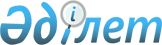 Об установлении водоохранной зоны и полосы реки Тобол промышленного комплекса № 1, расположенного на территории промышленной зоны города Лисаковска, режима и особых условий их хозяйственного использования
					
			Утративший силу
			
			
		
					Постановление акимата Костанайской области от 27 августа 2010 года № 327. Зарегистрировано Департаментом юстиции Костанайской области 7 октября 2010 года № 3735. Заголовок - в редакции постановления акимата Костанайской области от 31 мая 2019 года № 232. Утратило силу постановлением акимата Костанайской области от 3 августа 2022 года № 344
      Сноска. Утратило силу постановлением акимата Костанайской области от 03.08.2022 № 344 (вводится в действие по истечении десяти календарных дней после дня его первого официального опубликования).
      Сноска. Заголовок - в редакции постановления акимата Костанайской области от 31.05.2019 № 232 (вводится в действие по истечении десяти календарных дней после дня его первого официального опубликования).
      В соответствии со статьями 39, 116, 125 Водного кодекса Республики Казахстан от 9 июля 2003 года, статьей 27 Закона Республики Казахстан от 23 января 2001 года "О местном государственном управлении и самоуправлении в Республике Казахстан" акимат Костанайской области ПОСТАНОВЛЯЕТ:
      Сноска. Преамбула с изменением, внесенным постановлением акимата Костанайской области от 14.03.2016 № 115 (вводится в действие по истечении десяти календарных дней после дня его первого официального опубликования).


       1. Установить водоохранную зону и полосу реки Тобол промышленного комплекса № 1, расположенного на территории промышленной зоны города Лисаковск, на основании утвержденной проектной документации, согласованной с уполномоченными органами согласно приложению 1.
      2. Установить режим и особые условия хозяйственного использования водоохранной зоны и полосы реки Тобол промышленного комплекса № 1, расположенного на территории промышленной зоны города Лисаковск, согласно приложению 2.
      Сноска. Пункт 2 изложен в новой редакции на государственном языке, текст на русском языке не меняется постановлением акимата Костанайской области от 31.05.2019 № 232 (вводится в действие по истечении десяти календарных дней после дня его первого официального опубликования).


      3. Настоящее постановление вводится в действие по истечении десяти календарных дней после дня его первого официального опубликования. Водоохранная зона и полоса реки Тобол промышленного
комплекса № 1, расположенного на территории
промышленной зоны города Лисаковск
      продолжение таблицы: Режим и особые условия хозяйственного использования
водоохранной зоны и полосы реки Тобол промышленного
комплекса № 1, расположенного на территории
промышленной зоны города Лисаковск
      Сноска. Заголовок приложения 2 изложен в новой редакции на государственном языке, текст на русском языке не меняется постановлением акимата Костанайской области от 31.05.2019 № 232 (вводится в действие по истечении десяти календарных дней после дня его первого официального опубликования).
      Сноска. Приложение 2 с изменениями, внесенными постановлением акимата Костанайской области от 30.04.2014 № 182 (вводится в действие по истечении десяти календарных дней после дня его первого официального опубликования).
       1. В пределах водоохранных полос не допускается:
      1) хозяйственная и иная деятельность, ухудшающая качественное и гидрологическое состояние (загрязнение, засорение, истощение) водных объектов;
      2) строительство и эксплуатация зданий и сооружений, за исключением водохозяйственных и водозаборных сооружений и их коммуникаций, мостов, мостовых сооружений, причалов, портов, пирсов и иных объектов транспортной инфраструктуры, связанных с деятельностью водного транспорта, промыслового рыболовства, рыбохозяйственных технологических водоемов, объектов по использованию возобновляемых источников энергии (гидродинамической энергии воды), а также рекреационных зон на водном объекте, без строительства зданий и сооружений досугового и (или) оздоровительного назначения. Положения данного подпункта применяются с учетом требований установленных пунктом 7 статьи 125 и статьей 145-1 Водного кодекса Республики Казахстан;
      3) предоставление земельных участков под садоводство и дачное строительство;
      4) эксплуатация существующих объектов, не обеспеченных сооружениями и устройствами, предотвращающими загрязнение водных объектов и их водоохранных зон и полос;
      5) проведение работ, нарушающих почвенный и травяной покров (в том числе: распашка земель, выпас скота, добыча полезных ископаемых), за исключением обработки земель для залужения отдельных участков, посева и посадки леса;
      6) устройство палаточных городков, постоянных стоянок для транспортных средств, летних лагерей для скота;
      7) применение всех видов пестицидов и удобрений.
      Сноска. Пункт 1 с изменениями, внесенными постановлением акимата Костанайской области от 26.07.2021 № 339 (вводится в действие по истечении десяти календарных дней после дня его первого официального опубликования).


      2. В пределах водоохранных зон не допускается:
      1) ввод в эксплуатацию новых и реконструированных объектов, не обеспеченных сооружениями и устройствами, предотвращающими загрязнение и засорение водных объектов и их водоохранных зон и полос;
      2) проведение реконструкции зданий, сооружений, коммуникаций и других объектов, а также производство строительных, дноуглубительных и взрывных работ, добыча полезных ископаемых, прокладка кабелей, трубопроводов и других коммуникаций, буровых, земельных и иных работ без проектов, согласованных в установленном порядке с местными исполнительными органами, бассейновыми инспекциями, уполномоченным государственным органом в области охраны окружающей среды, государственным органом в сфере санитарно-эпидемиологического благополучия населения и другими заинтересованными органами;
      3) размещение и строительство складов для хранения удобрений, пестицидов, нефтепродуктов, пунктов технического обслуживания, мойки транспортных средств и сельскохозяйственной техники, механических мастерских, устройство свалок бытовых и промышленных отходов, площадок для заправки аппаратуры пестицидами, взлетно-посадочных полос для проведения авиационно-химических работ, а также размещение других объектов, отрицательно влияющих на качество воды;
      4) размещение животноводческих ферм и комплексов, накопителей сточных вод, полей орошения сточными водами, кладбищ, скотомогильников (биотермических ям), а также других объектов, обуславливающих опасность микробного загрязнения поверхностных и подземных вод;
      5) выпас скота с превышением нормы нагрузки, купание и санитарная обработка скота и другие виды хозяйственной деятельности, ухудшающие режим водоемов;
      6) применение способа авиаобработки пестицидами и авиаподкормки минеральными удобрениями сельскохозяйственных культур и лесонасаждений на расстоянии менее двух тысяч метров от уреза воды в водном источнике;
      7) применение пестицидов, на которые не установлены предельно допустимые концентрации, внесение удобрений по снежному покрову, а также использование в качестве удобрений необезвреженных навозосодержащих сточных вод и стойких хлорорганических пестицидов.
      При необходимости проведения вынужденной санитарной обработки в водоохранной зоне допускается применение мало- и среднетоксичных нестойких пестицидов.
      Сноска. Пункт 2 с изменениями, внесенными постановлением акимата Костанайской области от 26.07.2021 № 339 (вводится в действие по истечении десяти календарных дней после дня его первого официального опубликования).

      




					© 2012. РГП на ПХВ «Институт законодательства и правовой информации Республики Казахстан» Министерства юстиции Республики Казахстан
				
Аким области
С. КулагинПриложение 1
к постановлению акимата
от 27 августа 2010 года № 327
Водный объект, его
участок
Водоохранная зона
Водоохранная зона
Водоохранная зона
Водный объект, его
участок
протя
женность
границы,
длина
(метр)
протя
женность
границы,
площадь
(гектар)
протя
женность
границы,
ширина
(метр)
Река Тобол
Промышленный комплекс
№ 1, расположенный на
территории промышленной
зоны города Лисаковск:
Участок № 1 –
Строительство мерного
отделения
спиртохранилища;
производство спирта,
алкогольных и
безалкогольных напитков
Участок № 2 – цех по
производству пива и
котельная
(заказчик проекта
установления
водоохранной зоны и
полосы – товарищество с
ограниченной
ответственностью "Алтын Омир")
350
90
10,325
2,835
250-340
300-330
Водоохранная полоса
Водоохранная полоса
Водоохранная полоса
Средне-много-
летний
меженный урез
воды (метр)
протяженность
границы,
длина (метр)
площадь
(гектар)
ширина
(метр)
Средне-много-
летний
меженный урез
воды (метр)
350
90
3,5
0,9
100
100
165,0
165,0Приложение 2
к постановлению акимата
от 27 августа 2010 года № 327